Your child should have received a probe alongside their reading book. This is a quick overview of what a probe is and how to read the probe with your child. 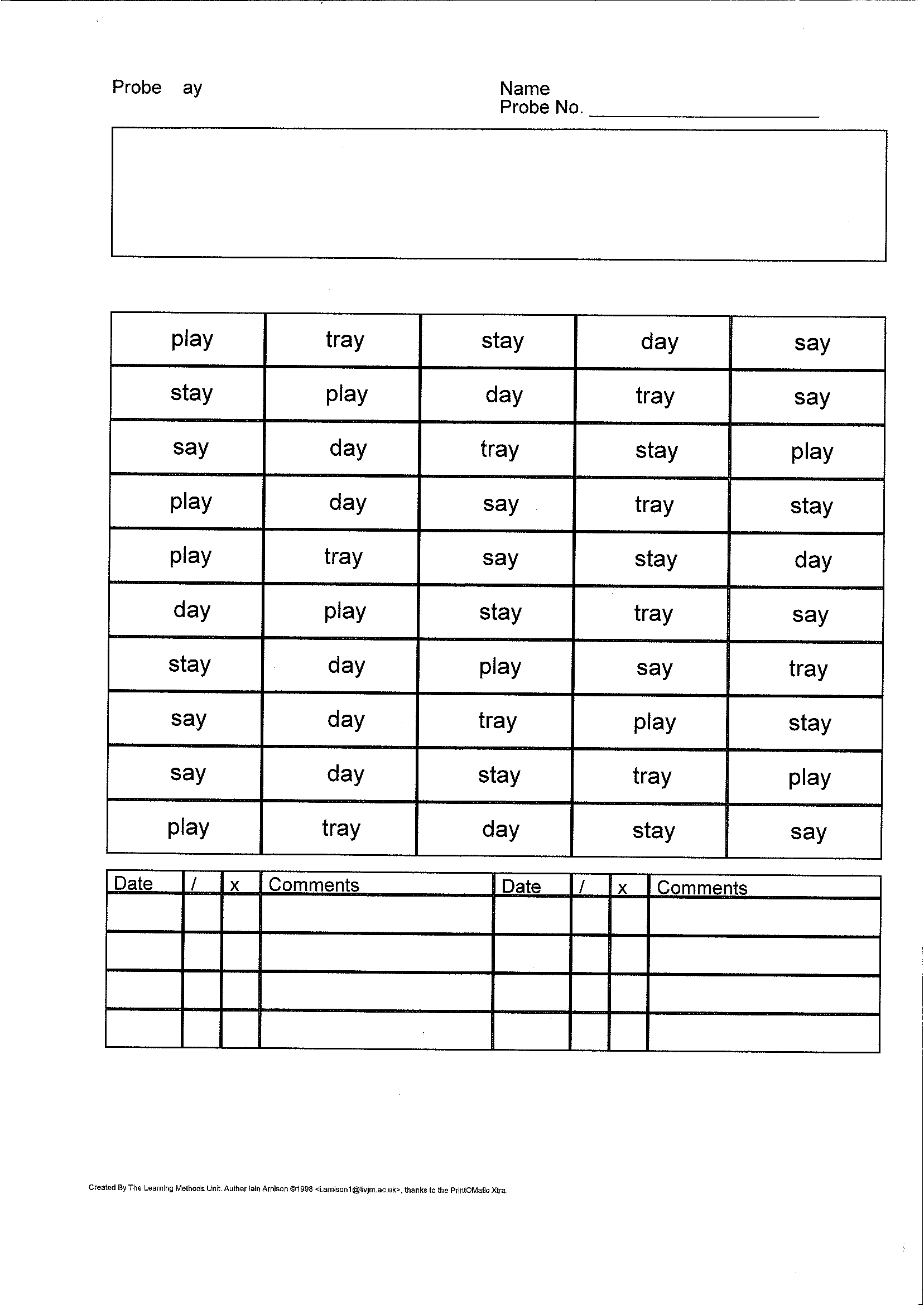 What is a probe?Your child has been tested on their ability to recognise different sounds. The probe focuses on those sounds your child is unsure of. At the top left of the probe the sound to focus on is shown.How to read the probe sheet:Each night you should read through the probe with your child. When they first receive their probe you might need to read the first four lines. This can then be built up with the aim that your child will read the whole way through the probe over the week. Repetition helps pupils to become more fluent with their phonological awareness. You will notice your child becoming faster and more fluent throughout the week. We aim to change pupils’ probe sheets after a week, unless they are more secure earlier on.Once pupils are feeling more confident with their probe you can give them a minute timer and challenge them to read as many lines of the probe as they can within that minute.If you have any further questions about probes please contact your child’s teacher.  